МБУК «ЦБС»Центральная городская библиотекаОтдел методической работыГорячий Ключ 2017Птицы Краснодарского края занесенные в Красную книгуКраснодарский край расположился на обширной территории. Природа края уникальна – Черное и Азовское моря, реки, озера, лиманы, степи и горы, равнины и каньоны - всего и не перечислишь. Здесь благоприятная среда для обитания многих животных как на суше, так и в воде. Одних только видов птиц у нас живет и размножается почти пять сотен. Множество видов птиц занесено в Красную книгу Краснодарского края, эти птицы, поистине разнообразны и нуждаются в нашей с вами защите. Эти редкие и находящиеся под угрозой исчезновения пернатые, либо гнездятся, либо регулярно прилетают в наш край.Птица Скопа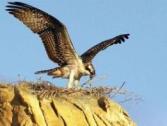 Скопа – бесстрашная дневная хищница. Она редко садится на землю, предпочитая все время проводить на воде в поисках добычи.Наблюдать за охотящейся скопой – захватывающее зрелище. Она будто зависает над поверхностью воды, быстро работая крыльями, и резко кидается вниз, как только заметит жертву. От всех представителей отряда соколообразных, скопа отличается специфическим внешним видом.Краткое описаниеРазмер тела: 55-70 сантиметров.Вес: 1,5-2 килограмма.Размах крыльев: 150-165 сантиметров.Оперение: спина темная черно-серая, низ белый. На груди поперечная рябая полоса. На белой голове имеет широкую черную полосу, проходящую через глаза.Крылья широкие и длинные, черные на сгибах.Клюв темно-серый, с загнутым концом. Глаза желтые.Цевка без оперения, белого или светло-серого цвета. На пальцах толстые и острые когти.Питается только рыбой. Способна нырять на глубину.Места обитанияВстречается на территории Европы и Азии, Северной Америке, Австралии.В России обитает от запада Камчатки до Курильских островов.Скопа гнездится на приустьевых участках рек, которые впадают в Черное море, в плавневых зонах с древесной растительностью, в дельтах реки Кубань.Мигрирующая скопа замечена в Приазовье, на Черном море, в низовьях речки Кубани – местах с неограниченной кормовой базой.Численность популяции и влияющие на нее факторыВ Российской Федерации гнездятся 350-400 пар, из них в Краснодарском крае замечено лишь 3-4. Глобальная популяция насчитывает до 30 тысяч пар скоп. Птица занесена в Красную книгу, как вид, находящийся в критическом состоянии.Скопа гнездится на вершинах деревьев, которые растут в незначительном отдалении от водоемов. Гнездо большое: до 1 метра в диаметре, высота достигает 70 сантиметров. Выстилку делают из мха, корневищ деревьев, торфа.В кладке 2-4 яйца, которые птица высиживает 35 дней, постоянно находясь в гнезде. Питание в это время обеспечивает только самец. Птенцы вылетают в 8-минедельном возрасте.Змееяд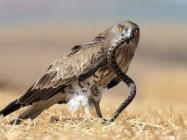 Крупная хищная птица из семейства ястребиных замечает свою добычу еще с воздуха. Змееяд – истребитель ползучих гадов, птица занесена в Красную книгу РФ.Змееяд очень пугливая птица. Основа его рациона – змеи. Птица неагрессивна, и в опасной ситуации предпочитает скрыться, а не атаковать противника.Краткое описаниеРазмер тела: 67-78 сантиметров.Вес: 1,5-2,5 килограмма.Размах крыльев: от 150 до 180 сантиметров.Оперение: верхняя часть тела взрослой птицы бурая, серого оттенка. Маховые темнее рулевых. Брюхо белое или с бурым коричневым рисунком. Распространены особи с рисунком на грудине и зобе, имеющие темно-коричневые пятна по бокам. Внутренняя сторона крыла светлая.Голова круглая, светлая, иногда с бурыми полосами. Глаза крупные, янтарного цвета. Змееяд обладает острым зрением, замечает добычу на расстояние более 100 метров.Лапы голубые, цевка с жесткими щитками.Питается змеями, высматривая добычу еще в полете. Увидев цель, стремительно опускается вниз и хватает жертву когтистыми пальцами в области шеи, добивает змею клювом. Поедает пищу с головы. Кроем змей, в рацион змееяда входят лягушки, полевки, мелкие ящерицы и птицы.Места обитанияРаспространен змееяд в Средней Азии, Африке, Индии, Казахстане. На территории России обитает в европейской южной части, на западе и юге Сибири, на Кавказе. В Краснодарском крае замечено несколькими немногочисленных колоний. Это пролетный, гнездящийся вид. Заселенные зоны расположены возле Краснодара, Геленджике, Анапе.Отдельные пары устраиваются на гнездование на полуострове Тамань.Численность популяции и влияющие на нее факторыПо всей Европе численность популяции змееяда насчитывает 6-9 тысяч пар. На территории России показатель невелик: в европейской части замечено до 1 тысячи пар птиц. В Краснодарском крае лишь 6-8 пар хищников. Пролет совершают одиночно или небольшими группами из нескольких особей.Гнездятся змееяды недалеко от опушек леса и открытых пространств на верхушках деревьев. Гнезда строят из зеленых веток, ничем их не выстилают. В середине весны кладут 1, иногда 2 яйца, которое высиживают обе птицы 45-48 дней.Птенцы вылетают из гнезда не ранее 10-тинедельного возраста. До этого питание им обеспечивают взрослые особи. Они едят пресмыкающихся, которых приносит самец, вытаскивая добычу изо рта за хвост. Поедают змею с головы.Выкормить даже одного птенца змееядом непросто. Это один из лимитирующих факторов. Взрослые особи часто подвергаются нападениям других хищников, которые легко отбирают у них добычу.Влияет на численность низкая репродуктивная способность, трансформация земель под сельскохозяйственную деятельность, прямое уничтожение птиц.В местах гнездования змееядов запрещен выжиг растительности, вырубка деревьев. Орнитологами проводится пропаганда защиты и охраны сокращающейся популяции птиц.Орел-карлик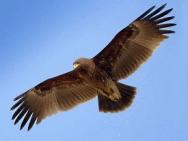 Орел-карлик – мелкая птица, которая предпочитает гнездиться на высоких деревьях в лиственных лесах. Птица выбирает себе партнера на всю жизнь, обустраивая совместный быт. Популяция птиц находится на грани вымирания.Самый маленький орел в мире – карликовый орел. По размерам он немного больше коршуна. Масса тела не превышает одного килограмма. У этого вида птиц оперение очень разнообразное. Оно может быть желтым, бурым, коричневым, серым. Орнитологи разделяют орлов-карликов на виды по окрасу: темный, светлый и средний тон. Лапы сильные с загнутыми когтями и оперены до самого низа. Клюв большой. Самцы немного крупнее самок.Карликовые орлы имеют очень хорошее зрение.Эти птицы отличные охотники. Могут долго сидеть на дереве, выжидая добычу. При появлении жертвы резко заходит в пике. Полет быстрый, парят редко.Карликовые орлы предпочитают располагать гнезда в густых лесах и чащах. Они спокойно перемещаются между зарослей деревьев, благодаря своему небольшому размеру. Гнездятся они на лиственных деревьях. Самка выкладывает два яйца, которые они по очереди высиживают с самцом на протяжении месяца. Птенцы едят ту же пищу, что и родители. Обычно это мелкие грызуны, дичь.Орлы-карлики также нападают на другие гнезда, с целью употребления яиц других птиц в пищу.На зимовку птицы летят в страны Африки, Азии и в Индию.Орлы-карлики моногамны. Пары соединяются один раз до конца жизни. Вместе зимуют, летят в место для гнездования, строят гнезда.Во время строительства гнезда они используют сучки и ветки, выстилают дно листьями и сухой травой. После смерти птиц, их гнездо может занять подрастающее поколение.Продолжительность жизни карликовых орлов около 25 лет.Чернозобая гагара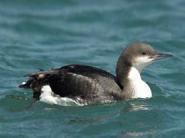 Чернозобая гагара занесена в Красную Книгу РФ. Ее популяция в Краснодарском крае неуклонно сокращается. Это наиболее часто встречающийся вид среди других гагар.Gavia arctica, или чернозобая гагара европейская, - гнездящаяся перелетная птица, частично зимующая на постоянных местах обитания. Этот вид находится на грани исчезновения и занесен в Красную книгу Российской Федерации.Краткое описаниеРазмер тела: 58-75 сантиметров.Вес: самец – 2,5-3,5 килограмма, самка 1,5-2,3 килограмма.Размах крыльев: 1,1-1,4 метра.Оперение: в брачном наряде шея и голова гагары пепельно-серая, с темной лобной частью. Впереди шея черная, с металлическим зеленым или медным отблеском, с белым рисунком в нижней части. Спина черная, бока бурые, брюхо белое с поперечной темной полосой. Рулевые и маховые крылья черно-бурые, испод белый.В зимний период оперение темнеет, появляются бурые пятна.Тело удлиненное, хвост не выражен, крылья короткие.Ноги черные, пальцы серые с розовыми или серыми перепонками. Смещены к задней части и не видны в полете.Места обитанияАреал обитания чернозобой гагары от Аляски до Евразии. Гнездится в Финляндии, Норвегии, в Северной Америке и России. Зимует на Северном море и атлантическом побережье, в северной части Средиземного моря, на черноморском и каспийском побережье.В России гнездиться в тундровой и лесной зоне, на озерах.Встречается в плавневой зоне Азовского моря в третье декаде октября и ноябре. В Краснодарском крае наблюдается на зимовке и в пролете.Численность популяции и влияющие на нее факторыЗагрязнение водоемов нефтепродуктами и уменьшение количества пелагических рыб привело к сокращению численности чернозобых гагар. В центральной Европе птиц насчитывается не более 400 пар.В Краснодарском крае по экспертной оценке орнитологов количество пар чернозобых гагар не превышает 500 особей.Гагары моногамны, они выбирают партнера на всю жизнь. Гнездятся на озерах с достаточной кормовой базой. Используют постоянное гнездо, из года в год возвращаясь на прежнее место. На одном водоеме вьют гнездо до 3-4 пар птиц.В кладке 2 яйца темного оливкового цвета. Инкубационный период в среднем 29 дней. На крыло птенцы становятся на 60-70 день и могут сами добывать себе пищу.В Краснодарском крае проводится пропаганда охраны чернозобой гагары среди охотников и рыбаков. Птица, добывая пищу, ныряет в воду и часто погибает в рыболовных сетях. Охота на нее запрещена.Беркут - гордая хищная птица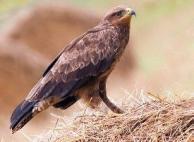 Прекрасная, гордая хищная птица. Относится к классу – птицы, отряду – соколообразных и семейству ястребиных. Сейчас эти гордые птицы находятся в опасности, вид давно нашел свое место на страницах Красной книги.Размах крыльев у беркута до 2м, окрас темный, коричневый с бурым, на затылке встречаются золотистые перья. Крылья широкие, удобные для парения и маневров, хвост длинный. Молодые особи имеют белые перья в основании своего хвоста и под крыльями. Со временем окраска полностью темнеет.Беркуты встречаются и в Северной Евразии, и Северной Америке и даже в Африке. Беркут имеет свою территорию, особь строить гнезда и ведет оседлую жизнь. Зимой птицы могут перекочевать в области низкогорья, тогда беркутов не раз видели у Причерноморских лесов, а иногда они залетают и в равнины.Для гнездования беркуты выбирают горно-лесную местность, это леса со скальными крутыми обрывами. Гнезда птицы устраивают высоко, в труднодоступных местах. В кладках до 3 яиц, с инкубационным периодом до 45 дней. Птенцы живут с родителями 2 месяца, затем научившись летать, покидают их. Беркуты охотятся на диких куриц, уток, могут поймать сусликов, даже мелких грызунов, не брезгую падалью.Почему погибают беркуты?Причин много. Иногда не хватает еды, но много птиц гибнет в капканах, которые изначально охотники устанавливают для волков. Беркуты прилетают на запах приманки и попадаются. К моменту, когда охотник поспевает к ловушке бывает уже поздно. Птиц могут отлавливать незаконно браконьеры.Защитники природы выступают против расстановки капканов, ведь кроме волков есть другие хищники, которым интересна мясная приманка. Им ведь не объяснишь, для кого это поставлено. Также внимательно отслеживать и пресекать всех браконьеров, незаконно выходящих на охоту, ведь вид считается редким и находится под особой защитой. Биологи пытаются отслеживать численность птиц, но изменить привычки беркутов они не в силах. Здесь можно влиять только на людей, чтобы свести к минимуму негативные факторы. В природе беркут – один из высших хищников, взрослые птицы не имеют врагов. Другие хищники не могут охотится на них, а гнезда спрятаны высоко, защищены от разорений. Поэтому опасен птицам только человек и изменение условий в привычных для них местах обитания.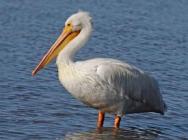 Кудрявый пеликанКудрявый пеликан получил свое название из-за необычной «гривы» на задней части шеи. Крупная птица занесена в Красную Книгу РФ, как исчезающий вид.Региональная популяция кудрявого пеликана отнесена в Красной книге Российской Федерации к категории «Находящиеся в опасном состоянии». Птицы относятся к редкому виду, численность которого стремительно сокращается.Краткое описаниеРазмер тела: от 150 до 180 сантиметров.Вес: 9-12 килограмм.Размах крыльев: до 2 метров.Оперение: однотонное, белое с серым отливом. Взрослые птицы на затылке и верхней части шеи имеют длинные закрученные перья. У молодой особи первые маховые перья черного цвета.Половое отличие определяется только по размеру тела – самки мельче самцов.Клюв большой, коричнево-желтый. Под ним – горловой мешок. Его оттенок может меняться от желтого до красно-оранжевого в брачный период.Ноги у кудрявого пеликана серые, с перепонками.Места обитанияКудрявый пеликан имеет широкий ареал распространения: от Курганской области РФ до Балканского полуострова. Гнездится птица в хаотичном, мозаичном порядке. В зимнее время года обитает в Иране, на юге Китая или Западе Индии. В небольшом количестве пеликанов можно встретить на берегах Каспийского моря.В России пеликаны этого вида встречаются в дельтах рек Волга и Терек, на озере Маныч-Гудило, на территории Краснодарского края, Северного Кавказа, Дагестана, Калмыкии, Ростовской, Астраханской, Омской, Томской и Тюменской областей. Региональный ареал вида включает лиманно-плавневые районы (Восточное Приазовье и Таманский полуостров).Для заселения кудрявые пеликаны выбирают долины рек, мелководные островки, труднодоступные озера. Места выбирают с густой водной растительностью и богатые рыбой, чтобы обеспечить себе необходимое питание.Численность популяции и влияющие на нее факторыСостояние популяции в Краснодарском крае оценивается как стабильное. Общая численность птиц в конце летнего периода насчитывает около 5 тысяч особей.В XIX и XX веке наблюдалась резкая депрессия численности птиц данного вида. Это было связано с сокращением площади водоемов, пригодных для их существования. Большое количество территорий было освоено человеком и стало непригодным для жизни пеликанов. Значительно уменьшилась популяция и вследствие браконьерского отстрела птиц и сбора яиц.Лимитируется численность недостаточной кормовой базой и низкой репродуктивной способностью особей. В каждой кладке по 2-3 яйца, вместо 4-5. Срок высиживания – 39-40 дней. На крыло молодые пеликаны становятся в возрасте 10 недель. Средний показатель выживаемости – 1,5-2 птенца на каждую пару взрослых птиц.В целях охраны исчезающего вида кудрявых пеликанов приняты меры, запрещающие проведение хозяйственных и промышленных действий вблизи поселений птиц. Отлов для питомников ограничен, а охота на взрослых особей запрещена.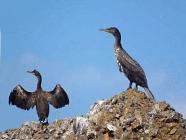 Хохлатый бакланХохлатый баклан относится к исчезающим видам птиц и занесен в Красную книгу Российской Федерации. Обладают способностью нырять на 4 метровую глубину в поисках добычи.Хохлатый баклан – птица среднего размера, ведущая преимущественно оседлый образ жизни. На суше пернатых этого вида можно встретить редко, основное время проводят в воде в прибрежной акватории.Краткое описаниеРазмер тела: от 68 до 74 сантиметров.Вес: 1,6-1,8 килограмма.Размах крыльев: от 90 до 95 сантиметров.Оперение: в брачном наряде перо взрослой особи черное с темно-зеленым металлическим отблеском, наиболее заметным в области головы и шеи. Лопатки и крылья зеленые с медным блеском, отдельные перья с черными окаймлениями.Половой диморфизм в окраске не выражен.Клюв длинный и тонкий, немного загнут на конце. Верх черный, подклювье желтое у основания.Отличительная особенность – хохолок из темных перьев, у самцов более развит, чем у самок. В зимнем наряде отсутствует.Ноги и плавательные перепонки бурого цвета.Питаются исключительно рыбой.Места обитанияГлобальный ареал распространения – Англия, Исландия, юго-западная Африка, Ирландия, Атлантическое побережье Европы, побережье Средиземного моря.На территории Российской Федерации встречается в прибрежной зоне Кольского полуострова, Мурманском побережье, в акваториях Черного моря, у мыса Панагия. Крупная колония замечена у мыса Тарханкут.Численность популяции и влияющие на нее факторыВ России отмечено гнездование не более 500 пар хохлатых бакланов. Во всем мире популяция насчитывает около 100 тысяч пар.В Краснодарском крае гнездование проходит на скале Парус, в нишах и расщелинах. Гнездятся колониями, редко – отдельными парами. В качестве строительного материала используют водоросли, ветки, перья, остатки сетей. Гнезда могут достигать 60 сантиметров в диаметре.Размножаются в возрасте 2 и 3 лет. Кладка яиц начинается, как только сходит снег, в третьей декаде марта или начале апреля. Высиживают 2-4 яйца в течение 28 дней. Птенцы вылетают из гнезда в конце мая, оперившись в темный гнездовой наряд. Питаются мелкой рыбой и ракообразными.Гнезда хохлатых бакланов находятся под охраной. Ухудшение кормовой базы, низкая плодовитость, гибель птенцов – факторы, ставящие под угрозу существование популяции. Основное неблагоприятное влияние на численность хохлатых бакланов оказывает человек. Охота на хохлатого баклана запрещена с 1979 года.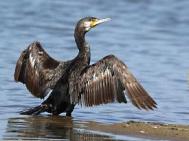 Баклан малыйБаклан малый отличается по размеру от обычного в 2 раза. Птицы питаются мелкой рыбой и в период размножения становятся крикливыми, издают громкие звуки, похожие на кряканье баклана обыкновенного.Региональная популяция баклана малого отнесена к категории «Уязвимые». Этот вид птиц занесен в Красную книгу, их численность заметно уменьшилась и продолжает падать. В первой половине 20 столетия баклан малый исчез из Юго-Восточного Каспия, Крыма, Восточного Приазовья.Краткое описаниеРазмер тела: от 45 до 55 сантиметров.Вес: 600-580 грамм.Размах крыльев: до 90 сантиметров.Оперение: темное с зеленоватым отблеском на спине, груди и животе. Перья на крыльях имеют бурый оттенок и черную окантовку, из-за чего появляется чешуйчатый узор. Шея и голова темные, коричневые. В брачный период в оперение появляются белые каплевидные перья. Половое различие по окрасу не определяется, самцы немного крупнее самок.В зимний период оперение тускнеет, становится бурым.Клюв темный и короткий, ноги черные.Отличительная черта от больших бакланов - небольшой размер и иная окраска головы.Места обитанияВ России баклан малый гнездиться в дельтах рек Волга и Терек, где наибольшее количество ивняка и зарослей, озерах и лиманах. На гнездовании отмечен в Дагестане, дельте Волги, РО, Краснодарском крае и Северном Кавказе. Региональный ареал охватывает Восточное Приазовье. На гнездовании был найден в Карпиевском лимане, предположительно гнездится в Калининском, Приморско-Ахтарском, Славянском и Темрюкском районах края.В настоящее время продолжается расширение ареала малого баклана в регионе и увеличение его численности. В последние годы зимует в Славянском, Темрюкском районах, в административных образованиях края в городах Анапе, Сочи.Выбирает места с чистой, прозрачной водой и обилием рыбы. После окончания брачного периода, малые бакланы переселяются на юг, к западу Каспийского побережья.Численность популяции и влияющие на нее факторыПо данным орнитологов численность малых бакланов составляет до 2,5 тысяч пар особей. На зимовке было зарегистрировано около 1 тысячи птиц.Селятся колониально. Для витья гнезда птица выбирает густые, ветвистые кусты ветлы, реже тростник. Гнездование начинается в середине апреля, а в мае уже практически в каждом гнезде отложены яйца. В кладке 4-6 яиц. Они бледно-голубого цвета и длиной ровно 4,7 сантиметра.Срок высиживания 27 или 29 дней. Птенцы бакланов становятся на крыло на сороковой день. Их оперение черного цвета. Покидают гнезда в конце июня.Выжигание тростника в местах гнездования, отстрел птиц и уничтожение кладок в ходе хозяйственной деятельности лимитируют численность популяции.Для предупреждения действий, несущих вред колониям малых бакланов, до населения доносится информация о статусе птицы. Отстрел и охота на особей запрещена. Проводится разъяснительная работа с рыболовами.Колпица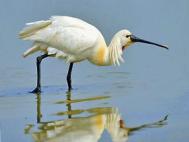 Колпица – перелетная птица с белым оперением на длинных черных ногах. Характерная особенность – острый клюв, расширяющийся в конце. Обитает в Южных областях России, преимущественно в Кубанском крае. Занесена в Красную книгу как исчезающий вид.Колпица – мирная птица, которая не издает много шума, даже собираясь в стаи. Ученые отмечают, что заметные звуки слышны только от взрослых особей, а также голодных птенцов.Клюв этой птицы напоминает ложку или лопатку, длинный и расширяется в конце. Поэтому ранее у нее было множество других названий: лопатень, колпь, косарь. Клюв сочетает черный и желтый цвет. Тело птицы покрывают белоснежные перья. У нее длинные черные ноги, на которых колпица грациозно передвигается и утонченная шея. Отдаленно она напоминает цаплю, однако, при близком контакте, понимаешь, что колпица птица более изящная. Хохолок самки меньше чем у самца и особенно выделяется во время брачного периода.В рацион колпиц входят мелкие рыбешки, лягушки, моллюски, которых они ловят с помощью своего клюва. Птица опускает клюв в воду и начинает грести под водой в поисках добычи. Растительную пищу они почти не употребляют.Тростниковые заросли возле озер являются обязательным условием размещения гнезда колпицы. В редких случаях они поселяются в ивовой роще. Птицы выбирают места вблизи мелководья, чтобы иметь постоянный доступ к пище. Гнездо строят из прутьев, выстилают сухой травой и размещают над землей на высоте не более пяти метров. Колпица несет до пяти яиц в белую крапинку или полностью белого цвета. Около месяца самка опекает птенцов, а после выпускают их. После вылета они еще некоторое время держатся гнезда, а потом создают свои семьи.Во всем мире птиц не более 33500 особей. Создаются специальные заповедники для размножения колпиц.Каравайка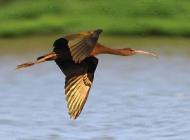 Каравайки в дикой природе живут до 20 лет. Это крупные птицы, по внешнему виду напоминающие цапель. В России они занесены в Красную книгу из-за стремительного уменьшения численности.В России каравайки встречаются на мелководьях и в долинах рек Кубани, Дона и Волги. Это единственный вид семейства ибисовых, который распространен на обоих полушариях земли. Птицы занесены в Красную книгу, поскольку их региональная популяция насчитывает всего 6 тысяч пар.Краткое описаниеРазмер тела: от 48 до 64 сантиметров.Вес: 500-650 грамм.Размах крыльев: 80-95 сантиметров.Оперение: темно-коричневого цвета с пурпурным или медным отблеском, спина и хвост имеют зеленый отлив. В зимний период оперение тускнеет и теряет блеск, а на голове и ее появляются светлые полосы.Самцы каравайки крупнее самок. На голове имеют отличительный признак – хохолок. Клюв имеют длинный, дугообразный, темного цвета, у самок он более изогнут.Места обитанияКаравайки распространены в восточных регионах Европы, в Центральной Азии и Индии, на востоке США и в Австралии. На территории Российской Федерации наблюдается в Прикаспии и Предкавказье, постепенно распространяясь к центральной части Краснодарского края.Численность популяции и влияющие на нее факторыНа территории Краснодарского края насчитывается до 5 тысяч пар караваек. На европейском континенте поселение птиц в Понурском лимане признано самым крупным.Гнездование караваек возможно совместно с другими представителями аистообразных. В каждой кладке птицы насчитывается от 3 до 5 яиц. Птицы высиживают птенцов до 3 недель. Их не спутать с другими – яйца караваек имеют яркий зелено-голубой цвет.Гнездятся каравайки в средних ярусах деревьев, камыше, тростнике, их гнезда располагаются ниже мест других птиц. Много кладок гибнет вследствие сильных ветров и летних паводков.Деградация мест гнездования приводит к снижению численности птиц. Они уничтожаются при ежегодном зимнем и весеннем выжигании тростника и камыша. Яйца воруют хищные серые вороны и болотные луни.В настоящий момент тенденция изменения количества птиц остается стабильной.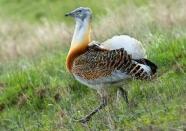 ДрофаЭто крупная птица, считается одной из крупнейших, которые сохранили свою способность летать. Будь дрофа чуть тяжелее, вряд ли смогла бы подниматься в воздух. Размером где-то с взрослого индюка, различить самцов с самками можно внешне: самцы чуть крупнее, в его раскрытых крыльях больше белых вкрапинок, у самок больше рыжих перышек. Если самец сложит свои крылья, белая полоска видна, у самки нет. Весной у самцов появляется рыжий воротничок на шее, «усы» - длинные светлые перья. Молодежь обоих полов похожа больше на самок, но окрасом светлее и рыжина преобладает в окраске. Считаются взрослыми с 3-6 лет, самый пик брачного периода. Когда самцы впервые «участвуют» в поиске партнерши, «усов» может не быть и рыжий воротничок не так выражен.Взрослые самцы могут весить до 12 кг (бывали экземпляры до 20) сами до 8, длина 80-120, с размахов крыльев до 190260см.Весной самцы начинают токовать, слышны негромкие странные звуки – блеяние вперемежку с тресков и воем, урчанием. Они распушивают перья и токуют, привлекая внимание.Считаются очень редкими птицами, возможно большое влияние оказывают охотники, ежегодно выезжающие в ареалы обитания дроф. Птиц распространены по полупустынным и степным зонам, встречаются и в Евразии, и Дальнем Востоке, Краснодарском крае. Давно состоят в списках Красной книги.По образу своей жизни дрофы не только летают, но и резво бегают и ходят. Разбегаются перед взлетом и летят быстро, не поднимаясь высоко. Для гнезд выбирают зоны с высокой травой, а если степь сухая, то луга или прибережья, где травы больше. Могут гнездиться даже в полях среди зерновых или кусов картофеля. Могут мигрировать. Дрофы одиночки, сплачиваются только в момент токования. Самцы выбирают место повыше, приобретают величественный вид и начинают токовать, привлекая внимание. Если дроф мало, самец токует в одиночестве, если много, то группами. Затем где-то в мае начинается гнездование. С виду гнездо похоже на ямку, выкопанную прямо в грунте. Ее вкапывает самка, используя траву для прикрытия. Иногда могут устроить себе гнездо и в открытой пашне, укрытие дадут поднимающиеся всходы. Подстилки обычно нет или всего несколько травинок, которые оказались там волею случая. В кладке до 2 яиц, иногда 3 или 1. Самка сначала откладывает одно, затем через сутки второе и насиживает.Колпица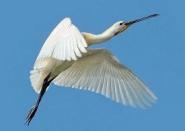 Это перелетная птица, имеющая белое оперение и длинные ноги черного цвета. Другая характерная черта – клюв с острым, расширяющимся концом. Встречается в южной стороне России, чаще всего это Кубанский край. Считается исчезающим видом, нуждающимся в поддержке человека и отслеживании, поэтому колпицу можно найти в Красной книге.Колпица – мирная, даже тихая птица, от которой нет большого шума, даже когда в стае десятки особей. Ученые полагают, что заметные для человеческого уха звуки могут издавать только взрослые особи или маленькие, проголодавшиеся птенцы.Клюв у нее больше похож формой на ложку, он длинный, с более широким концом. По нему колпицу раньше звали иначе – колпь или косарем, также лопатнем. В клюве заметны черный с желтым оттенки. А тело в большей части покрыто светлыми перьями. У нее красивые, черные ноги, благодаря которым птица красиво и ловко передвигается пешком, также утонченная шея. Если наблюдать издали, похожа на цаплю, только с более изящным силуэтом и движениями. Самки обладают менее заметным хохолком, что особенно видно в период спаривания. Питаются колпицы мелкой рыбой, разными моллюсками или лягушками, что найдут.  и словят длинным клювом. Для охоты птице достаточно опустить его конец в толщу воды и искать там, ища добычу. Редко употребляют что-то из растений.Гнезда птицы устраивают в безопасных зарослях тростника, который в обилии встречается на берегах озер или болот. Птицы присматривают себе места на мелководье, чтобы не отлучаться далеко от яиц. Гнезда собирают из прутьев, а внутри выстилают травой, размещая гнездо на небольшой высоте. За раз колпица может снести до 5 яиц, они либо белые, либо имеют мелкую вкрапинку. Месяц самка потом опекает птенцов, обучает всему, затем выпускает. Уже после вылета они по привычке еще некоторое время ходят рядом, потом постепенно разлетаются создавать уже свои семьи.Сейчас колпица не зря считается исчезающим видом, защитники природы создают условия для птиц в заповедниках, чтобы как-то увеличивать и отслеживать популяцию. В природе у колпицы есть враги, правда поймать или убить взрослую особь трудно, хищники охотятся чаще за яйцами или птенцами. Выслеживают время, когда самке нужно отлучиться в поисках еды. Порой человеческая деятельность уменьшает популяцию. Ведь колпиц могут подстрелить охотники. Для людей – любителей охота лишь забава, они не задумываются о вреде.Орел-могильник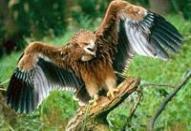 Эта красивая, крупная и хищная птица считается уязвимым видом, численность которого регулярно сокращается. Относится к отряду Соколообразных. Внешность – это крупный, красивый орел с гордым профилем и острым взглядом. Крылья достаточно длинные, а хвост наоборот, короткий. Масса где-то 2,4 до 4,6кг, размах у крыльев 150-215см. У взрослых они темно-бурые, со стороны кажутся черными, голова светлая, имеет золотисто-желтый верх. На плечах встречаются светлые пятна. Клювы темные, а восковица с лапами – наоборот желтые. Молодые особи светло-бурые, у них широкие пестрины вдоль по груди и ниже по брюху. Голос мало схож с клекотом орла, больше напоминает собаку –вроде «тьяф-тьяф» с другими звуками.Распространение – встречается в степных или лесостепных зонах у Краснодарского края. Встречался и в глубине Красноярской степи и в тайге. Иногда гнездится у Усинской котловины, встречался в области Саяно-Шушенского заповедника.Экология – любит степные или лесостепные участки, чтобы присутствовали деревья или высокие кустарники (это боры, разные смешанные леса или тополя, растущие вдоль долин рек). Иногда могильники устраивают себе даже 2-3 гнезда и курсируют между ними в разное время долгие годы. Кладка – 2-3 яйца, насиживаются до 40 дней. Птенцы вылупляются с приходом первых числе июня. Они живут примерно 2 месяца у родителей, потом вылетают, правда долго потом возвращаются ночевать, добывая еду самостоятельно. Охотится могильник на разную мелкую дичь: это полевки, воробьиные виды, ловкие суслики, водяные крысы если попадаются, не чурается падали. Может также словить молодых зайцев или хомяков, молодых птиц куриной разновидности.Численность – чаще всего редок, правда в крае встречается почаще остальных орлов. Количество особей хоть и небольшое, но за 30-40 лет наблюдения остается примерно одинаковым. Обычно в местах со стабильной и разнообразной кормовой базой могильники живут постоянно и число их не уменьшается. Возможно, исчезновение вида действительно связано с изменениями в источнике еды, хотя хищники питаются разными животными. Здесь и грызуны, и ловкие зайцы, даже мелкие птицы. Правда в степных или лесостепных зонах отыскать еду трудно. И падаль попадается нечасто. Гнезда могильника находятся высоко в труднодоступных местах, даже молодые птицы действуют умело как охотники. Осторожны, когда встречают людей.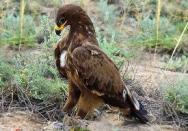 Степной орёлОтносится к небольшому отряду Соколообразных, это гордая, крупная и хищная птица. Очень красивая, не зря образ орла связывали с храбростью, величием и мужественностью. Достаточно видеть, как летит эта гордая птица, рассекая воздушные потоки. Увы, орлы считаются редким видом, требующим особого внимания и защиты. Поэтому его занесли в список Красной книги, где есть все редкие или вымирающие виды.Внешность – орла мало с кем можно спутать внешне. Это крупная птица, с изогнутым клювом и зорким взглядом. Размах крыльев у взрослой особи до 2м, если считать оба крыла, а вес до 5кг. Окраска чаще всего однотонная, коричневая или темно-бурая, голова темнее, без светлых пятен, как отличают орла от других хищных птиц. У надхвостья непонятный, светлый рисунок, расположенный поперечно, маховые перья темные, имеют сероватые пестрины. У орла сильные, длинные ноги, которыми он пользуется, успешно охотясь как по земле, так и по небу. Молчалив.Распространение. Если смотреть по Красндарскому краю, там встречается самый крупный из подвидов орла, в степных областях. Чаще встречается по степям Центральной Азии.Жизнь – относится к степным орлам, которые обитают в тех краях. Больше предпочитает холмистые, степные участки, где есть камни, скалы, ведь именно их орел предпочитает для гнездования. Вершины холмов или неприступные скалы дают ему ощущение защищенности и покоя. Правда иногда орлы могут обосноваться и на открытой, ровной местности. Причины неясны. В кладке до 3 белых яиц, чаще два. Насиживаются примерно 45 дней. Но самка кладет оба яйца не в одно время, поэтому в гнезде у птенцов разный возраст. Они до 55 дней остаются с родителями. Рождаются птенцы к концу лета. Питаются орлы мелкими грызунами – это дикие хомяки, разные полевки с сусликами, зайцеобразные. Не чурается орел и падали, но редко, если пищи кругом хватает, предпочитает свежее. Орел не регулярно обитает в крае, поэтому местным биологам трудно отслеживать его численность. Один сезон птицы гнездятся там, в другой нет. Возможно, на численность влияет количество птиц в Туве с Монголией, где как полагает большинство биологов, у орлов основное место для обитания. На популяцию влияют и люди, потому что частенько орел гнездится в открытых, доступных местах. Гнезда тревожат хищники или люди, нечаянно рушит скот или погодные условия. 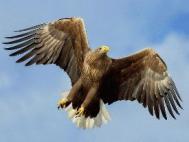 Орлан-белохвостЭто большая и гордая птица, настоящий небесный аристократ, величественный полет которого можно наблюдать бесконечно. Уже много раз орлан становился птицей года, выбранный Союзом охраны разных птиц в России. Обычно птицей года становится легко узнаваемый вид, распространенный по широкому ареалу в стране и нуждающийся в помощи и внимании.Птица года«Птица года» помогает людям больше узнать о проблемах птиц, и каждый раз выбранная птица года попадает в центр людского внимания. Людям рассказывают больше о самой птице, ее привычках, сколько особей насчитывается сейчас, где она обитает и что влияет негативно на распространение. Творчество других участников акции занимается пропагандой красоты птицы года и помогает лучше передать уязвимость и взаимосвязь в животном мире.Орлан-белохвост страдает в большей степени от вырубки лесов, когда люди выбирают новые места под строительство и туризм. Также гнезда птицы частенько разоряют браконьеры, они же убивают взрослых особей.Орлана легко узнать, это красивая и крупная птица, активный хищник. Встречается во многих местах, начиная с Атлантики, до тундры, Северного Ирана, его можно увидеть в Северном Китае и зоне Тихого океана, также в Японии. Зиму птицы встречают в более теплых южных районах и Китая и Передней Азии, также улетают иногда в Северную Америку. Орлан любит гнездится рядом с водоемами, биологам трудно отслеживать численность птиц, они распространены слишком широко и постоянно мигрируют и вид считается обычным для Западной Сибири с Дальним Востоком, поэтому учеты долгое время просто не проводились.Правда хоть орлан и считается обычной птицей, увидеть его сложно. Птица держится настороженно, предпочитает обитать в более уединенных и не посещаемых человеком местах. Да и численность орлана сильно сократилась за последние десятилетия. Причин несколько: это деятельность человека, как сельскохозяйственная (вырубка лесов, освоение новых территорий), так и охотничья (отстрел взрослых орланов, птицы могут попадать в расставленные для других зверей ловушки, разоряются гнезда), негативно влияет химическое загрязнение привычной для них среды. Причем пестициды сначала скапливаются в более мелких животных, а через них уже передаются хищникам. Белохвост мигрирует в смены сезонов.Это крупная птица, больше него только грифы. Орлана не зря зовут белохвостом – его хвост и голова светлые, если сравнивать с более темной окраской головы.Орлан-белохвост - занесен в Красную книгу Краснодарского края.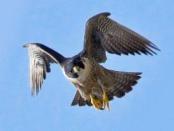 Сокол-сапсанСокол сапсан - занесен в Красную книгу Краснодарского края. Красная книга создана для привлечения внимания общественности и виды животных, перечисленные в ней, находятся в опасности. Кто-то на грани возможного исчезновения, другие практически вымерли. К сожалению, уже миллионы видов животных со дня появления планеты уже покинули ее навсегда. Вымирали по разным причинам. Но сейчас влияние человека возросло настолько, что оно прямо или косвенно касается практически всех видов животных или птиц. Поэтому экологи и говорят о Красной книге, пытаясь воззвать к вниманию общественности. Если в силах человеческих навредить природе, то вполне по силам и помочь ей восстановиться.Пернатый хищникСокол-сапсан считается хищной птицей и относится к отряду соколиных. Длина его туловища до 40-50см, а вес до 1,4кг при размахе больших крыльев 120см в среднем. Крылья у него узкие, серпообразной формы. Самки внешне гораздо мельче самцов. Оперение темно-серое, несколько полос, нижняя часть у туловища более пестрая. Надклювье имеет острые зубцы, такой признак наблюдается у многих видов соколов.Место обитания – в принципе, достаточно распространен, сапсана можно встретить в любом из уголков Земли, кроме Антарктиды. Сокол хорошо переносит как холод, так и жару, в еде неприхотлив, единственное, плохо переносит слишком жаркие или слишком холодные места. Поэтому его нет в Сахаре или в Арктике. Также чрезмерная влажность тоже не нравится птице.Сапсан бывает нескольких подвидов, различаемых по образу жизни. Одни кочуют, другие наоборот, любят оседлую жизнь, третьи перелетают в межсезонье. Впрочем, мигрируют лишь те, кто обитает в холодной Арктике. Причем биологи отмечают, что сокол может пролететь огромные расстояния. Например, особи могут гнездится в районах Гренландии, потом лететь зимовать к Южной Америке. Сапсан считается благородной птицей с красивым профилем. Например, сапсан не ловит летающую добычу, когда она сидит на земле. Он подлетает, специально шумно и заметно, чтобы птицы взлетели. Потом уже разбирается в воздухе. Интересно, что подобного кодекса чести придерживались многие летчики в войну. Они никогда не били противника на земле. Правда биологи сомневаются, что привычка сапсана охотится только в воздухе это признак благородства.Да, он летает медленнее многих видов птиц и не так вынослив. Поэтому сокол охотится по-своему. Ему нужно подняться выше стаи добычи, затем сложив крылья, камнем падать вниз, под нужным углом. Стремительный удар – и жертва падает. Увернуться практически невозможно. Сапсан летит до 389км/ч когда вертикально падает на жертву.Кречет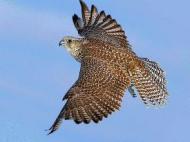 Красивая, белая птица, относится к семейству хищных соколиных и отряду соколообразных. По размеру крупная птица, похожа внешне на сапсана, но больше его (самцы до 1кг, самки -2кг), чаще белые или серовато-бурые с узнаваемым зубцом в области надклювья. Кречет считается быстрокрылой птицей, этому способствует форма его крыльев и строение тела. Скорость набирает быстро, достаточно нескольких сильных взмахов и преследуя добычу, кречеты развивают до 100м/сек скорости, а поднимается кречет вертикально. У него острое зрение, помогающее хорошо рассмотреть все происходящее даже за километр.Белый соколБелый сокол встречается чаще в субарктических, также арктических зонах в Азии и Европе, бывает в Северной Америке. Некоторые видят кречетов в Алтае или Тянь-Шане. Среди хищных птиц России кречет – наиболее крупный и узнаваемый благодаря окраске и манере поведения. Охотники любят его ловить, кречет стоят дорого на черном рынке за рубежом. одна птица будет стоить до 30тыс у.е. Охотники часто выращивают своих кречетов как помощников – кречет стремительно взлетает и способен камнем падать на выбранную добычу. Белый сокол ведет разнообразную жизнь. одни подвиды любят кочевать, другие –предпочитают оседлое спокойствие и лесные массивы. Охотится сокол на мелких грызунов, других птиц. Редко берет падаль, предпочитая нападать на живую, летающую добычу и схватив лапами, ломать шею и прокусывать сильным клювом затылок.Кречеты обычно используют уже готовые гнезда, оставленные другими птицами, сами редко что строят. У каждой взрослой особи имеет четкий ареал, где она охотится и живет. Как охотник кречет искусен, безжалостен и быстр. Белый окрас не мешает ему оставаться для своих жертв незамеченным, особенно неплохо помогает зимой. У кречета длинные, сильные лапы с изогнутыми когтями, у попавшейся жертвы обычно нет шансов вырваться, тем более, когда за лапами сразу следует удар клюва. Охотятся кречеты днем, по ночам предпочитая отдыхать. Добычи им хватает – летающие птицы, грызуны на земле, мелкие млекопитающие. Благодаря своим навыкам, кречеты могут убить животных крупнее себя. Например, домашние птицы или крупные зайцы.Увы, как вид белый сокол тоже занесен на страницы Красной книги как один из видов, нуждающихся в помощи и внимании. Птица страдает больше от охотников, желающих заработать, попадается в расставленные на других животных ловушки, люди вмешиваются в привычную для кречетов среду обитания.Кречет - занесен в Красную книгу Краснодарского края.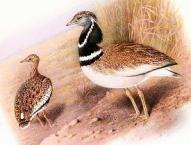 СтрепетСтрепет - занесен в Красную книгу Краснодарского края. Стрепета можно найти среди редких видов, занесенных в анналы Красной книги. Это птица из семейства дрофиных и отряда журавлеобразных с необычной, красивой окраской.Редкий видДля Красной книги слово «редкий» относится к видам, численность которых пока нормальная, но быстро сокращается. Обычно биологи отслеживают их, стараются следить за жизнью, изучать все факторы, влияющие на сокращение численности, думают, как помочь. Увы, не всех птиц или животных можно «переселить» в безопасные зоны заповедников. Одни птицы мигрируют, каждый сезон улетая далеко, другие ведут скрытную жизнь и биологам трудно отслеживать их численность. Поэтому существует Красная книга. Она постоянное напоминание, призыв не забывать о природе. Как хрупка жизнь и люди, если хотят быть «венцом природы», должны заботится о ней. Стрепет в окраске имеет серый верх, низ белый, а концы его крыльев черные. Самцы к брачному периоду меняются – появляются белые поперечные полосы сбоку на шее и зобу. У самок бурая шея и зоб.Встречается стрепет в Северо-Западной части Африки, также Евразии. В РФ его видно в степных районах. Стрепеты Краснодарского края бывают пролетные, зимующие или гнездящиеся. Еще в недалеком прошлом стрепеты распространялись более широко, предпочитая степи. Сейчас стрепеты больше мигрируют, проводя в крае зиму, предпочитают кроме степей и Черноморское побережье. Это и неудивительно. Краснодарский край славится ровным, даже мягким климатом в низинной зоне, защищенной горами от сильных ветров.Стрепеты любят целину, степь и даже полупустыню. Не слишком страдают от недостатка влаги в засушливый период. В кладке у них по 3-4 яйца, самка насиживает их до 22 дней. Весной стрепеты не часто пролетают Краснодарский край. В районе же Черноморского побережья стрепетов замечают с середины апреля. Осенью птицы улетают, начиная с конца от сентября до 15-20 ноября. Питаются стрепеты растениями и мелкими насекомыми, позвоночными (как мышки, маленькие хомячки).Для Краснодарского края, где стрепетов насчитывается 8-10тыс взрослых особей, он считается малочисленным видом, который находится в шатком и уязвимом положении. Влияет на численность распашка степей, отдельные факторы браконьерства. Ведь Краснодарский край еще туристическая зона, куда кроме мирных гостей приезжают еще заядлые охотники, рыболовы. Для них это время отдыха и любимого дела.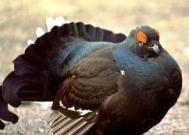 Кавказский тетеревКавказский тетерев - занесен в Красную книгу Краснодарского края.Оперение самца более разнообразное и яркое, самки чаще монотонно-серые или буро-коричневые. Гнезда у них в зарослях низких кустарников, которые встречаются на краю лесов. Тетерев – птица горная, обитает в зоне Кавказского хребта, это на высоте до 2200 над обычным уровнем моря. Во время токования тетерева собираются группами, и самцы начинают вспархивать, хлопая крыльями по очереди. Зимой птицы питаются хвоей, когда все другие растения скрываются под снежным покровом или увядают. Считается редким, нуждающимся во внимании и защите.Редкая оседлая птицаМельче обыкновенного тетерева, у самцов загнутые в концах рулевые перья хвоста, окрас темный, порой черный, белые только нижние части крыльев. Самки бурые или серые с редкими черными полосами в поперечнике. Встречается и в Большом, и в Малом Кавказе, предпочитая высокогорье. Считается гнездящейся оседлой птицей, которая лето и зиму проводит в одном регионе. В кладке у тетерева до 6 яиц, с периодом насиживания до 25 дней. Основное питание – хвоя, особенно зимой. Ягоды от можжевельника, семена разных растений, плоды черники с брусникой, водяники. Птенцов же кормят насекомыми. Сейчас в районе Кавказа насчитывается примерно 70тыс взрослых тетеревов и Краснодарский край считается зоной стабильности для вида. Что именно влияет на сокращение числа? Освоение человеком высокогорий, перевыпас скота в новых, высокогорных пастбищах, также прокладка автодорог, редко охотничий отстрел. Влияет также деятельность хищников, у тетерева много врагов в естественной среде. Это хищные птицы, волки и др., страдают птенцы. Поэтому вид охраняется несколькими организациями, занимающимися защитой природы. Встретить тетеревов обычному туристу можно только во время прогулок в высокогорные районы. Птицы не спускаются вниз, в равнинные места. Они привыкли к суровому климату своего места обитания, от ветров скрываются в кустарниках и у земли. Темная окраска самцов и бурая расцветка самок помогают им прятаться от хищников, тетереву проще переждать в спокойном месте нападение, чем сбежать или улететь. Впрочем, длинные ловкие ноги помогают им ловко охотится на насекомых для птенцов, преодолевать овраги и другие препятствия, потому что тетерев чаще ходит пешком, чем летает. Это обусловлено прежде всего пищей – ягодами, молодыми побегами. Их проще найти внимательно всматриваясь в землю, чем пролетать над ней. Список литературыКрасная книга Краснодарского края. Редкие и находящиеся под угрозой исчезновения виды растений и животных [Текст]. – Краснодар : Кн. изд- во, 1994. – 286 с. : ил.Тихонов, А.В. Красная книга России: животные и растения [Текст] : науч.- попул. изд. для детей / А.В. Тихонов. – Москва : РОСМЭН- ПРЕСС, 2002. – 416 с.Плотников, Г.К. Птицы Кубани. Биология птиц. Видовой состав. Из птиц [Текст] : Научно- попул. изд. / Г.К. Плотников.– Краснодар : Кубан. кн. изд-во. – 2008. – 72 с : ил.Центральная городская библиотека. Горячий Ключ,ул. Ленина, 203/1e-mail: biblioteka.gorkluch@gmail.comwww.librarygk.ruЧасы работы10.00-18.00Без перерываВыходной – понедельник0Последний день месяца – санитарный